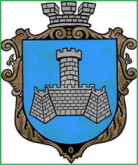 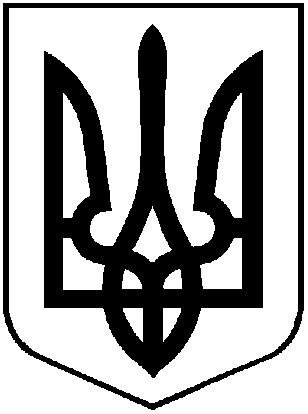 УКРАЇНАХМІЛЬНИЦЬКА МІСЬКА РАДАВІННИЦЬКОЇ ОБЛАСТІВиконавчий комітетР І Ш Е Н Н Явід  22 листопада  2018 р.                                                        №471Про надання дозволу управлінню освітиміської ради на списання комунального майна          Розглянувши звернення управління освіти міської ради від 09.10.2018р. №01-14/884 щодо надання дозволу на списання комунального майна, що знаходиться на балансі управління, враховуючи відомість та акт інвентаризації майна комунальної власності, що пропонується до списання, відповідно до Положення про порядок списання та передачі майна, що належить до комунальної власності територіальної громади м. Хмільника, затвердженого рішенням 15 сесії міської ради 6 скликання від 27.10.2011 року №320, керуючись ст. 29 Закону України «Про місцеве самоврядування в Україні»,  виконавчий комітет Хмільницької міської радиВ И Р І Ш И В :Надати дозвіл управлінню освіти міської ради на списання комунального майна, що перебуває на балансі управління, а саме:  посудомийної машини, первісна вартість якої складає 2754,00 грн. (дві тисячі сімсот п’ятдесят чотири гривні 00 коп.),  залишкова вартість – нуль гривень, рік введення в експлуатацію – 1992, інвентарний номер 10490140.     2. Управлінню освіти міської ради (Коведа Г.І.) відобразити операцію, зазначену в п.1 цього рішення, у бухгалтерському обліку.     3. Доручити  начальнику управління освіти Коведі Г.І. здійснити контроль за здачею списаного майна в спеціалізовану організацію.      4. Контроль за виконанням цього рішення покласти на заступника міського голови з питань діяльності виконавчих органів міської ради  Сташка А.В.В.о. міського голови,секретар міської ради                                                               П.В. Крепкий